NAZWA TURNIEJU:  GRAND PRIX PRO-ACTIV LUBINA W DEBLU 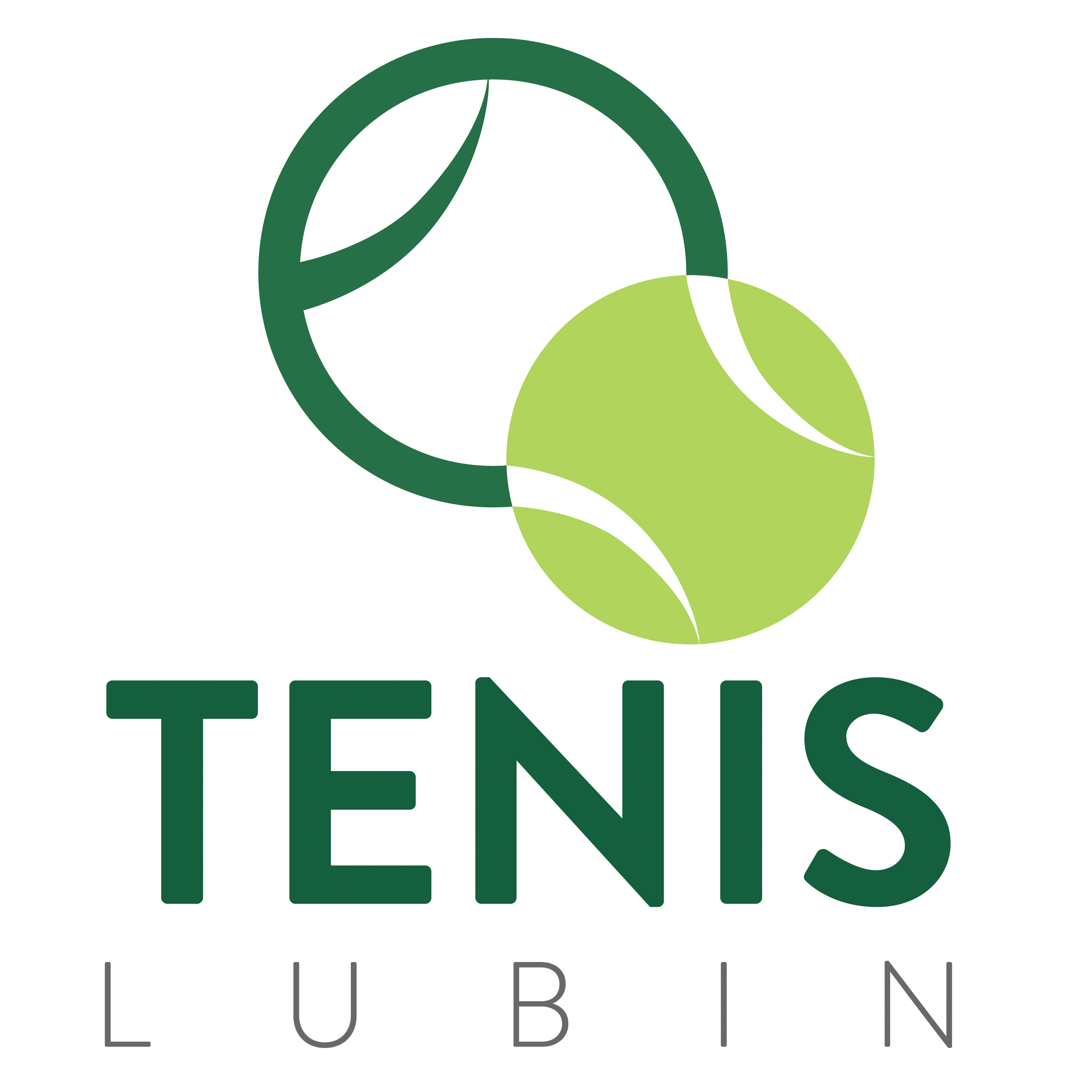 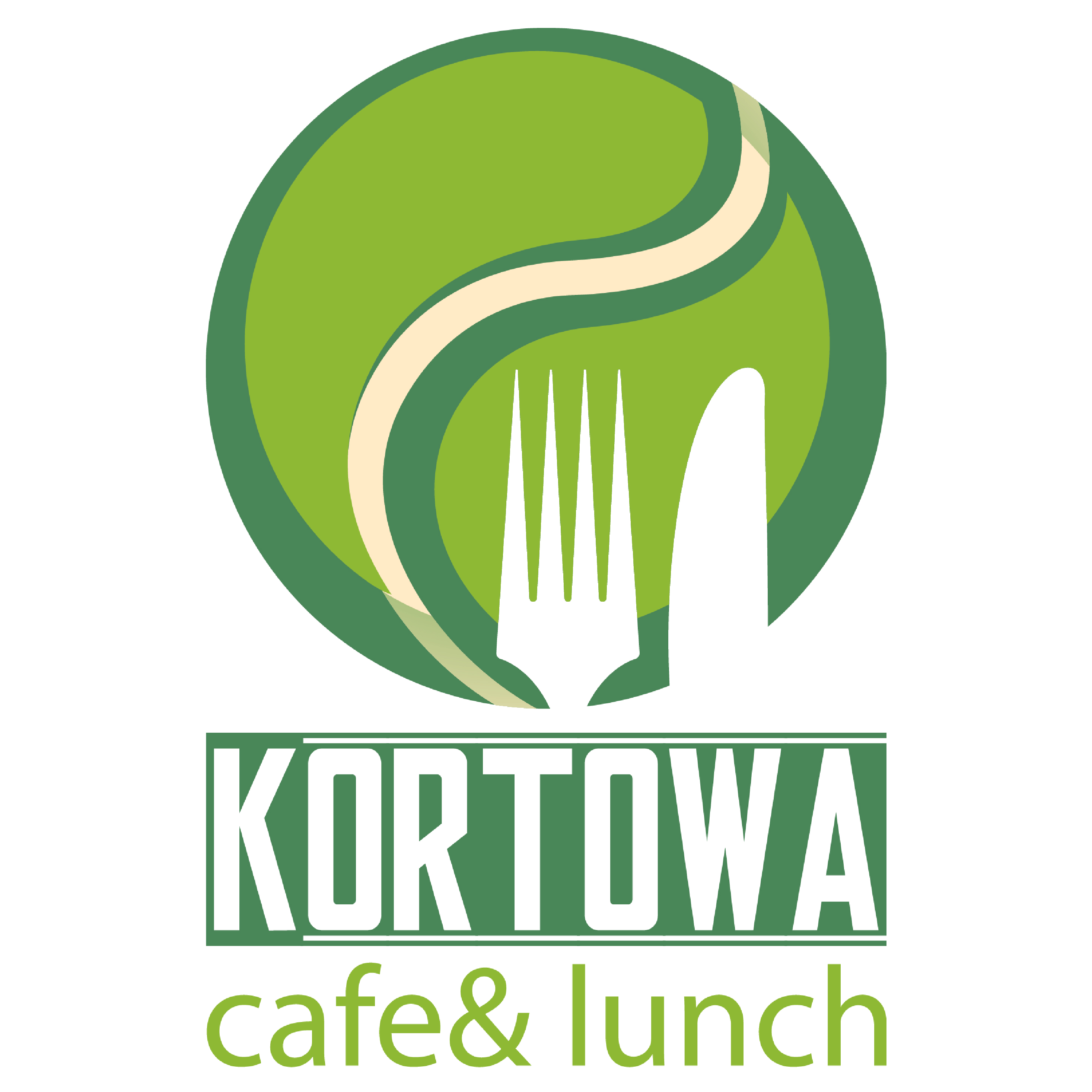 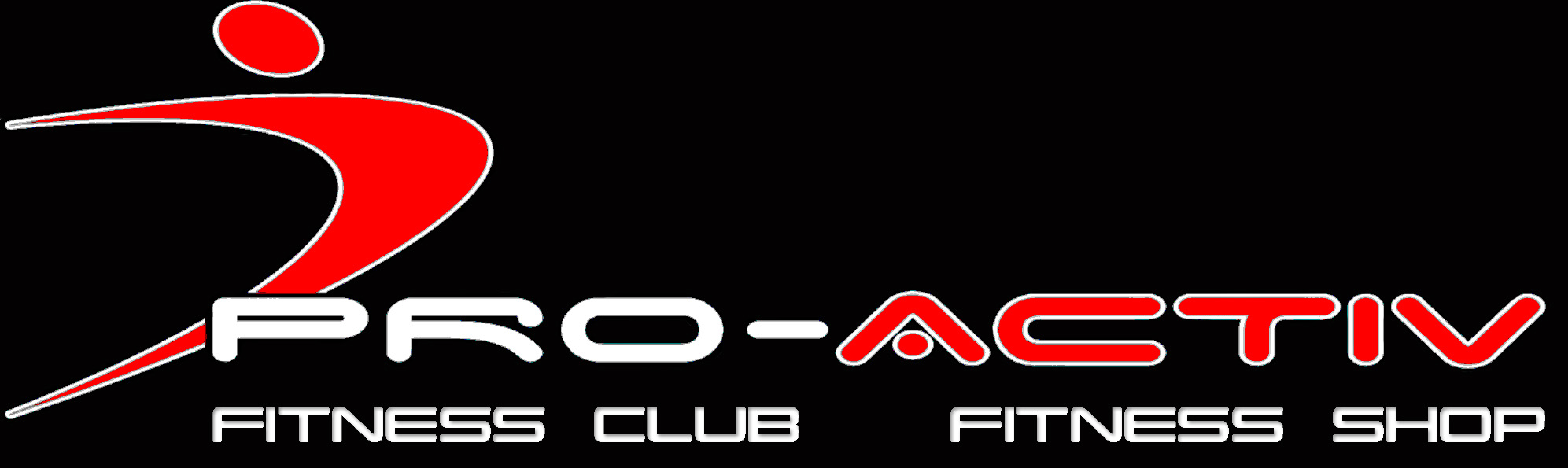 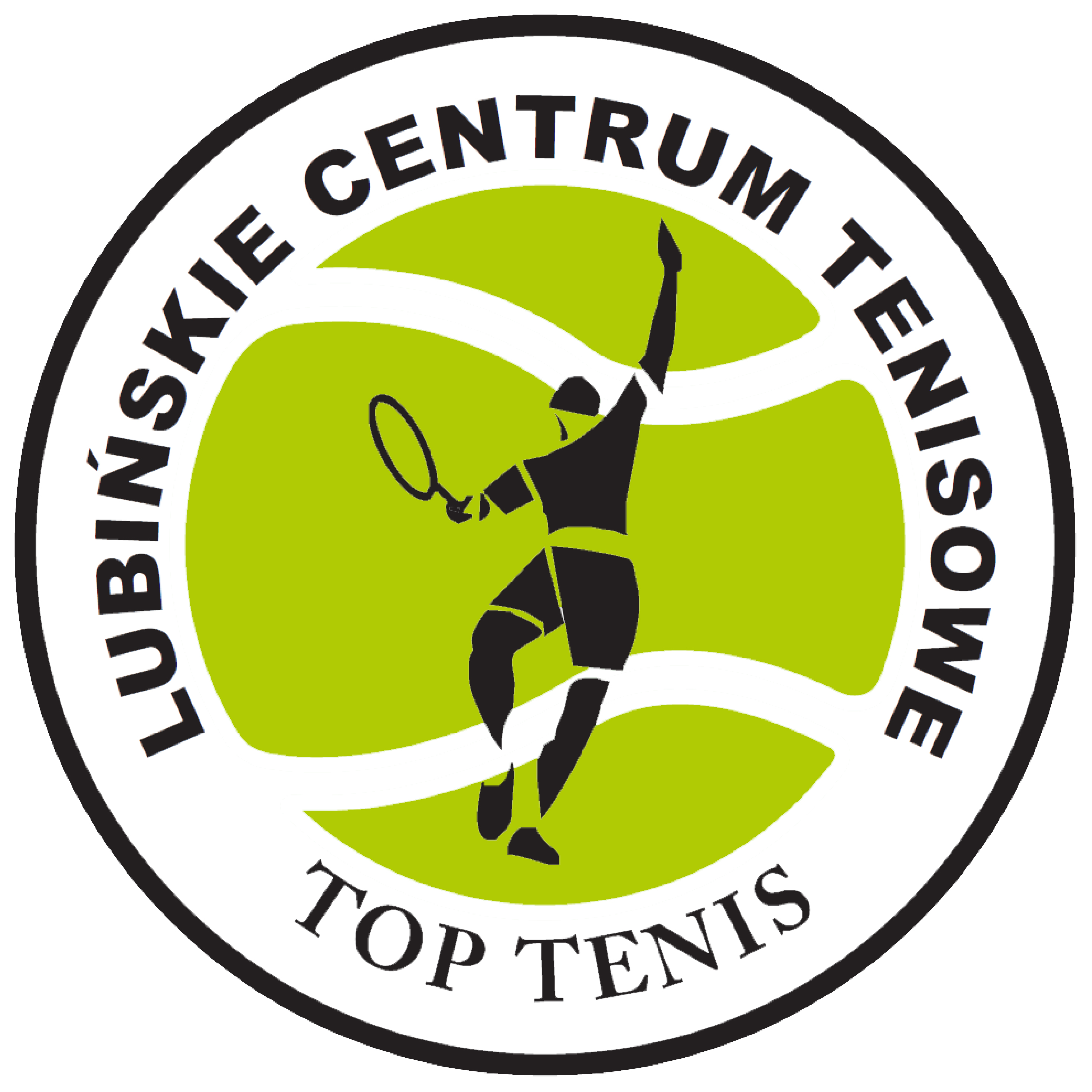 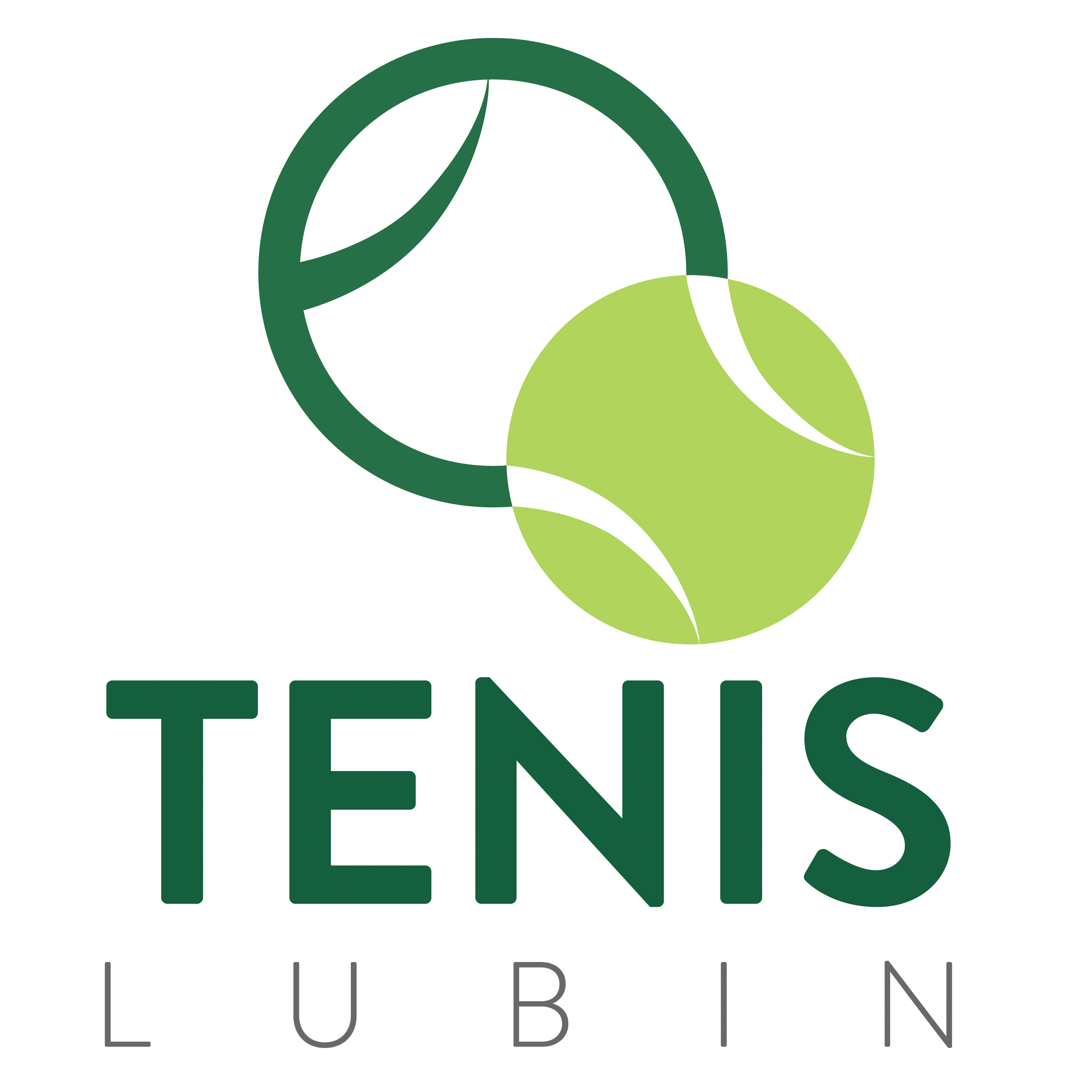 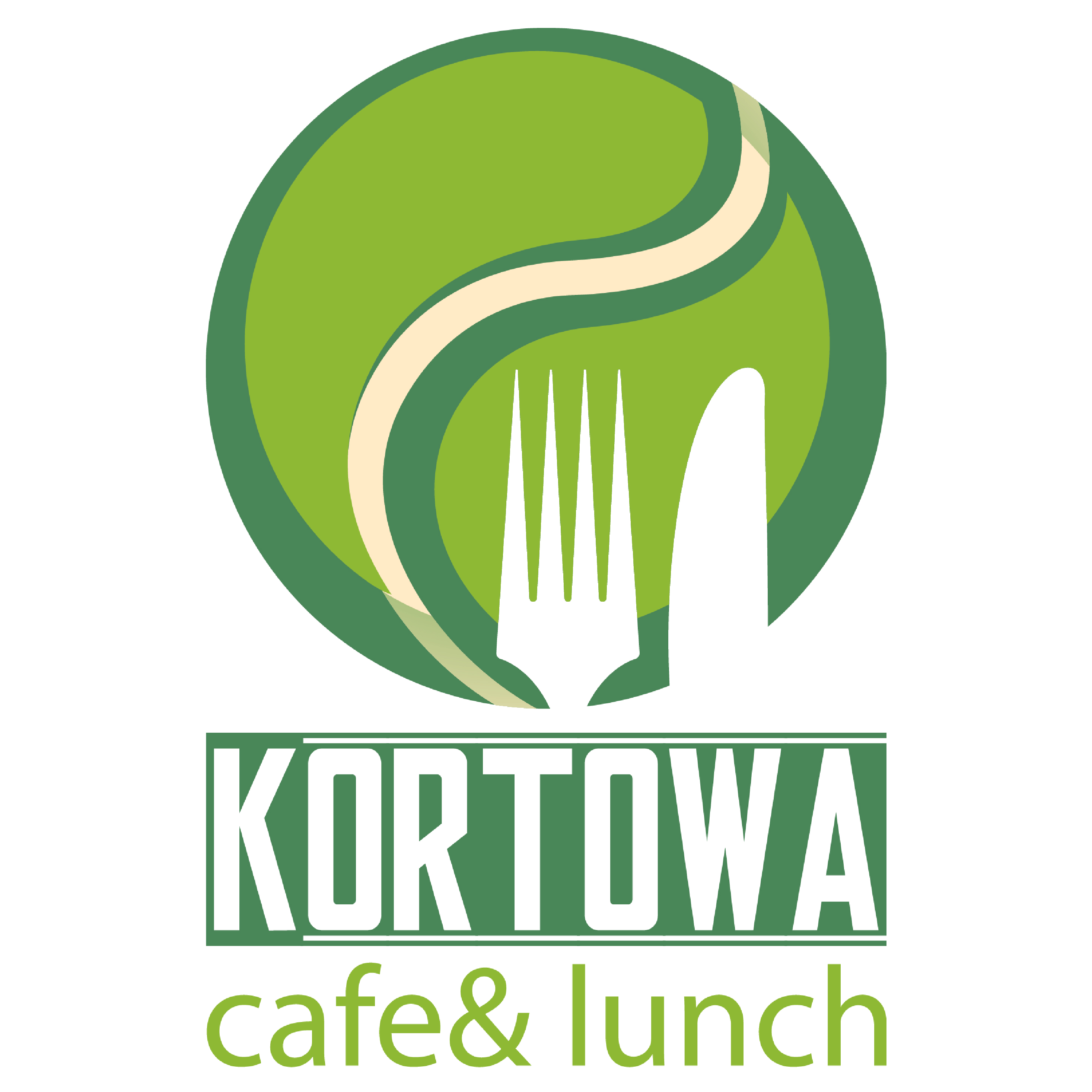 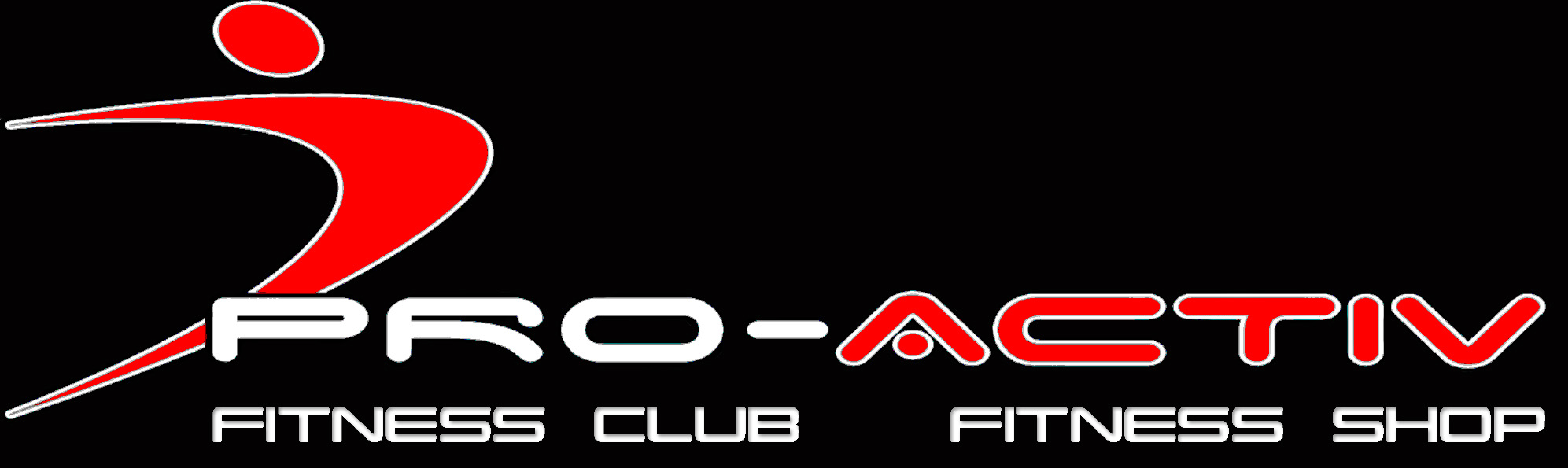 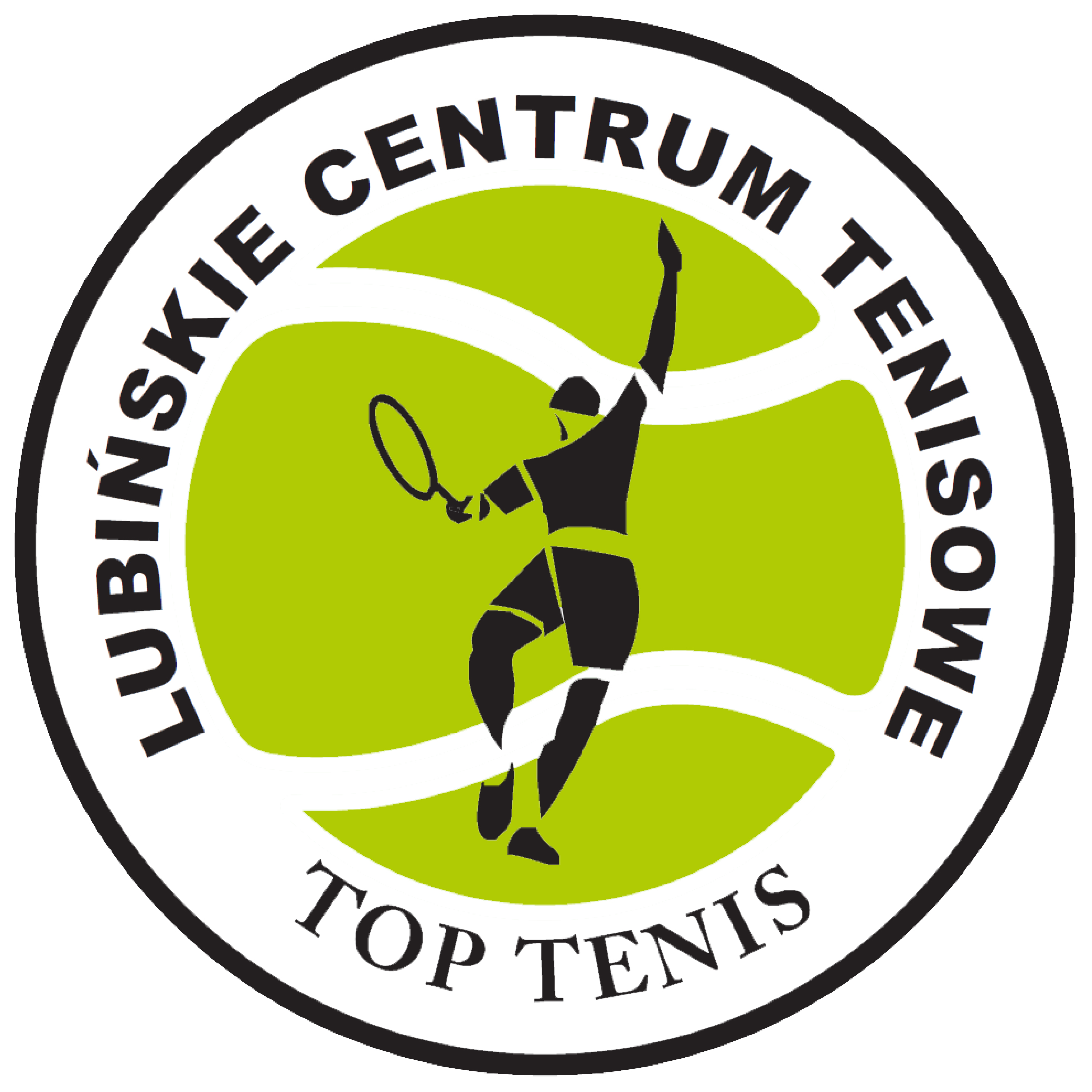 DATA:  	19.11.2016 R.         GRUPA „B”1 – 2	3 – 4	1 – 5	2 – 4	3 – 5	1 – 3	5 – 2	1 – 4	3 – 2	4 – 5 LP.1.2.3.4.5.ZWYCIĘSTWAGEMYMIEJSCE1.1.BIAŁKOWSKI JAKUBSTYGA PIOTR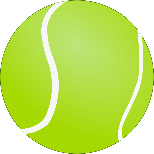 6/47/57/56/36/26/26/46/34II2.2.SZTAJNER GRZEGORZNIEDŹWIEDŹ DARIUSZ4/65/74/66/313/116/36/26/74/62IIIIII3.3.KIERYK MATEUSZCIESIELCZYK JAKUB5/73/66/43/611/136/26/43/63/61IVIV4.4.SKORYNÓW TOMASZKSIĄŻEK NORBERT2/62/63/62/62/64/62/63/60VV5.ZIELIŃSKI MARIUSZNOWICKI MARCIN4/63/67/66/46/36/36/26/33II